Stadt Oberderdingen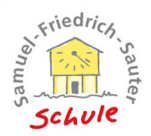 ANMELDUNG Schuljahr 2024/2025 zum Kommunalen Betreuungsangebot im Rahmen der „VERLÄSSLICHEN GRUNDSCHULE“ an der Samuel-Friedrich-Sauter-Schule FlehingenDaten des KindesFamilienname, Vorname: 	_____________________________________________________________________________________________Geburtsdatum:		Klasse im Schuljahr 24/25: Personensorgeberechtigte/r 1Vor- und Zuname:Straße, Hausnr.: PLZ, Wohnort Tel.-Nr.: E-Mail-Adresse: Personensorgeberechtigte/r 2Vor- und Zuname: Straße, Hausnr.: PLZ, Wohnort Tel.-Nr.: E-Mail-Adresse: Folgende Betreuung ist gewünscht:bis 13.00 Uhr (Elternbeitrag derzeit 55,00 Euro/ Monat)	bis 14.00 Uhr (Elternbeitrag derzeit 65,00 Euro/Monat)Ist/Sind weitere/s Geschwisterkind/er im Rahmen der Verlässlichen Grundschule angemeldet?Ja			Neinbis 13.00 Uhr 						       bis 14.00 Uhr(44,00 Euro für das 2. Kind und jedes weitere Kind)	      (52,00 Euro für das 2. Kind und jedes weitere Kind)Name: 	Klasse: (Schuljahr 2024/2025)Name: 	Klasse: (Schuljahr 2024/2025)Es wird bei einer Betreuung bis 14.00 Uhr ein Mittagessen - derzeit 4,10 € pro Essen (mit Nachtisch) benötigt.Ja		Mo	Di	Mi	Do					NeinIst Ihr Kind zusätzlich bei Lernen und Freizeit, Montag - Donnerstag 14.00 - 16.00 Uhr angemeldet?	Ja Hinweis: hierfür ist ein Extraantrag auszufüllen!				NeinMein Kind soll an der Schulanfängerwoche teilnehmen, ich möchte die Betreuung vom 09. September 2024 bis zur Einschulung für 12,- € pro Tag (07.00 Uhr bis 14.00 Uhr). 	 JaDie Anmeldung ist verbindlich und gilt für das gesamte Schuljahr 2024/2025. Eine Abmeldung im laufenden Schuljahr ist nur aus einem wichtigen Grund bspw. Wegzug möglich.Hinweis zum Datenschutz Ich/wir habe/n das Merkblatt der Stadt Oberderdingen zur Datenschutzgrundverordnung und die Benutzungsrichtlinien für das kommunale Betreuungsangebot auf der Homepage der Gemeinde eingesehen und verstanden.Oberderdingen, den ...............................	X………………………………………………………….	Unterschrift Personensorgeb. (bei zwei Personensorgeb. beide unterschreiben)	X………………………………………………………….						  Unterschrift Personensorgeb. (bei zwei Personensorgeb. beide unterschreiben)Die Unterzeichnung hat immer durch alle Personensorgeberechtigten zu erfolgen, es sei denn, die personensorgeberechtigten Eltern leben getrennt und das Kind hält sich mit Einwilligung des einen Elternteils oder aufgrund einer gerichtlichen Entscheidung gewöhnlich bei dem anderen Elternteil auf; in diesem Fall genügt die Unterschrift desjenigen Elternteils, bei dem das Kind lebt. Das alleinige Sorgerecht ist durch ein Gerichtsurteil bzw. durch eine Negativbescheinigung (Beantragung über das Jugendamt) nachzuweisen. Die Einrichtung wird angewiesen darauf zu achten.SEPA-Lastschriftmandat / SEPA Direct Debit MandatStadt Oberderdingen, Stadtkasse, 75038 OberderdingenDE49ZZZ00000119173Gläubiger-Identifikationsnummer / creditor identifierIch ermächtige (Wir ermächtigen) den oben genannten Zahlungsempfänger, Zahlungen von meinem (unserem) Konto mittels SEPA-Basislastschrift einzuziehen. Zugleich weise ich mein (weisen wir unser) Kreditinstitut an, die von oben genannten Zahlungsempfänger auf mein (unsere) Konto gezogenen Sepa-Basislastschriften einzulösen. Hinweis: Ich kann (Wir können) innerhalb von acht Wochen, beginnend mit dem Belastungsdatum, die Erstattung des belasteten Betrages verlangen. Es gelten dabei die mit meinem (unserem) Kreditinstitut vereinbarten Bedingungen.By signing this mandate form, I (we) authorise the above named creditor to send instructions to my (our) bank to debit my (our) account and my (our) bank to debit my (our) account in accordance with the instructions from the creditor.  Note: I can ( we can) demand a refund of the amount charged within eight weeks, starting with the date of the debit request. The terms and conditions agreed upon with my (our) financial institution apply.Information: Die Lastschriften werden zu den Fälligkeitszeitpunkten bewirkt, die in den Bescheiden, Rechnungen, und Verträgen ausdrücklich genannt sind. Dort werden auch die genauen Einzugsbeträge genannt.Ort und Datum 	________________________________________________City and date of signature(s)Unterschrift(en)/Signatures ________________________________________________Hinweise zum Umfang der Verlässlichen Grundschule Oberderdingen - FlehingenDie Aufsichtspflicht der Betreuung in der Verlässlichen Grundschule beginnt mit der Übernahme des Kindes in den Räumen der Verlässlichen Grundschule und endet mit der Übergabe des Kindes in die Obhut eines Erziehungsberechtigten bzw. einer mit der Abholung beauftragten Person.Wird das Kind vom Erziehungsberechtigten nicht persönlich bei der Verlässlichen Grundschule im Gruppenraum übergeben bzw. abgeholt, so beginnt die Aufsichtspflicht erst mit der tatsächlichen Anwesenheit des Kindes in den Räumlichkeiten der Verlässlichen Grundschule und endet mit dem Verlassen dieser Räumlichkeiten.Auf dem Weg zur Verlässlichen Grundschule und im Anschluss daran auf dem Weg zum Klassenzimmer besteht keine Aufsichtspflicht der Betreuungspersonen der Verlässlichen Grundschule.Die Betreuungskräfte sind über den Aufenthalt der Kinder innerhalb der Gruppe und auf dem Außengelände der Einrichtung informiert. Sie überprüfen in regelmäßigen Abständen die Anwesenheit der Kinder. Die Betreuungskräfte beobachten einzelne Aktivitäten um möglicherweise gefahrvolle Situationen erkennen und verhindern zu können.Eine ständige Beobachtung und Kontrolle jedes einzelnen Kindes ist rein organisatorisch nicht leistbar.Die Hinweise zur Aufsichtspflicht im Rahmen der Verlässlichen Grundschule wurden von mir/uns zur Kenntnis genommen und in dieser Weise akzeptiert. 					Ja 		Die Entgelt- und Benutzungsordnung für die Schulkindbetreuung im Rahmen der Verlässlichen Grundschule der Stadt Oberderdingen habe/n ich/wir gelesen und verstanden.			Ja Ich/Wir bin/sind damit einverstanden, dass evtl. Bilder meines Kindes, die im Rahmen der Verlässlichen Grundschule gemacht werden, im Amtsblatt, in Broschüren oder auf der Homepage der Stadt Oberderdingen veröffentlich werden dürfen.										Ja 		Nein Mein/Unser Kind: 	Geburtstag:	Klasse: ist angemeldet bis       13.00 Uhr                 14.00 Uhr		- Betreuung für die Erstklässler von Schulbeginn bis zur Einschulung benötigt 			Ja 	Nein - nimmt am Mittagessen teil         Ja 	Mo	 Di	Mi	Do				Nein - darf nach Ende der von mir/uns angemeldeten Betreuungszeit alleine nach Hause gehen		Ja 	Nein - darf vor Ende der von mir/uns angemeldeten Betreuungszeit alleine nach Hause gehen		Ja 	Nein täglich:           oder  ab  Uhr - wird von mir/uns nach Ende der von mir/uns angemeldeten Betreuungszeit abgeholt		Ja 	Nein Telefon Personensorgeb.:  oder - zur Abholung meines/unseres Kindes ist/sind folgende weitere Person/en berechtigt:		Ja 	Nein Name:  Telefon: Name:  Telefon: Krankenblatt: (Angaben, die zur Betreuung des Kindes wichtig sind)Liegt eine körperliche oder gesundheitliche Beeinträchtigung vor (z.B. Allergien – insbes. Lebensmittel)Oberderdingen, den ...............................	X………………………………………………………….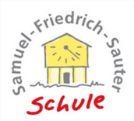 						Unterschrift Personensorgeb. (bei zwei Personensorgeb. beide unterschreiben)	X………………………………………………………….						Unterschrift Personensorgeb. (bei zwei Personensorgeb. beide unterschreiben)Die Unterzeichnung hat immer durch alle Personensorgeberechtigten zu erfolgen, es sei denn, die personensorgeberechtigten Eltern leben getrennt und das Kind hält sich mit Einwilligung des einen Elternteils oder aufgrund einer gerichtlichen Entscheidung gewöhnlich bei dem anderen Elternteil auf; in diesem Fall genügt die Unterschrift desjenigen Elternteils, bei dem das Kind lebt. Das alleinige Sorgerecht ist durch ein Gerichtsurteil bzw. durch eine Negativbescheinigung (Beantragung über das Jugendamt) nachzuweisen. Die Einrichtung wird angewiesen darauf zu achten.Dieses Hinweisblatt ist für die Betreuungskräfte der Verlässlichen Grundschule an der Samuel-Friedrich-Sauter-Schule Flehingen.ZahlungspflichtigerName/ Name of the debitorStraße und Hausnummer / debitor Street and numberLand, Postleitzahl und Ort / debitor Country debitor Postal code and CityIBAN / debitor IBANSWIFT BIC / debitor SWIFT BICMandatsreferenz- wird vom Zahlungsempfänger ausgefülltMandate reference - to be completed by the creditorZahlung fürVerlässliche Grundschule an der Samuel-Friedrich-Sauter-Schule FlehingenDieses SEPA-Lastschriftmandat gilt für die Vereinbarung mitthis mandate is valid for the agreement withZahlungsart[X] Wiederkehrende Zahlung / recurrent payment[-] Einmalige Zahlung /one-off payment